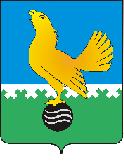 Территориальная избирательная комиссия ГОРОДА ПЫТЬ-ЯХАПОСТАНОВЛЕНИЕ.О перечне муниципальных периодических печатных изданий, которыеобязаны предоставлять эфирное время, печатную площадь на дополнительных выборах депутата Думы города Пыть-Яха шестого созыва по многомандатному избирательному округу № 4          Руководствуясь пунктом 10 статьи 24, пунктом 7 статьи 47 Федерального закона от 12 июня 2002 года № 67-ФЗ «Об основных гарантиях избирательных прав и права на участие в референдуме граждан Российской Федерации», пунктом 2  статьи 10.4 Закона Ханты-Мансийского автономного округа-Югры от 30 сентября 2011 года № 81-оз «О выборах депутатов представительного органа муниципального образования в Ханты-Мансийском автономном округе-Югре», руководствуясь постановлением Избирательной комиссии Ханты-Мансийского автономного округа - Югры от 19 февраля 2007 года № 558 «О возложении полномочий», и постановлением территориальной избирательной комиссии города Пыть-Яха от 17 июня 2019 года № 107/510 «О возложении полномочий окружной избирательной комиссии одномандатного избирательного округа № 4 при проведении дополнительных выборов депутатов Думы города Пыть-Яха шестого созыва», территориальная избирательная комиссия города Пыть-Яха постановляет:        1. Опубликовать перечень муниципальных периодических печатных изданий города Пыть-Яха, которые обязаны предоставлять печатную площадь на дополнительных выборах депутата Думы города Пыть-Яха шестого созыва по многомандатному избирательному округу № 4, согласно приложению № 1.         2. Опубликовать перечень муниципальных организаций телерадиовещания города Пыть-Яха, которые обязаны предоставлять бесплатное эфирное время на дополнительных выборах депутата Думы города Пыть-Яха шестого созыва по многомандатному избирательному округу № 4, согласно приложению № 2.        3. Постановление от 14.07.2016 № 44 «О перечне муниципальных организаций телерадиовещания и муниципальных периодических печатных изданий, обязанных предоставлять эфирное время, печатную площадь на выборах депутатов Думы города Пыть-Яха шестого созыва» признать утратившим силу.  4. Направить настоящее постановление в редакцию газеты «Новая Северная газета» для опубликования.5. Разместить настоящее постановление на официальном сайте администрации города во вкладке «Информация» на странице «Территориальная избирательная комиссия».Председатель территориальной избирательной комиссии города Пыть-Яха			                              	Т.С.БалабановаИсполняющий обязанности секретаря территориальной избирательной комиссии города Пыть-Яха   		                                        В.Н.БехтереваПриложение № 1 к постановлению территориальной избирательной комиссии города Пыть-Яха от 27.06. 2019 № 108/530ПЕРЕЧЕНЬ муниципальных периодических печатных изданий города Пыть-Яха Приложение № 2к постановлению территориальной избирательной комиссии города Пыть-Яхаот 27.06. 2019 № 108/530ПЕРЕЧЕНЬ муниципальных организаций телерадиовещания города Пыть-ЯхаПеречень муниципальных периодических печатных изданий Ханты-Мансийский автономный округ – ЮграПеречень муниципальных периодических печатных изданий Ханты-Мансийский автономный округ – ЮграПеречень муниципальных периодических печатных изданий Ханты-Мансийский автономный округ – ЮграПеречень муниципальных периодических печатных изданий Ханты-Мансийский автономный округ – ЮграПеречень муниципальных периодических печатных изданий Ханты-Мансийский автономный округ – ЮграПеречень муниципальных периодических печатных изданий Ханты-Мансийский автономный округ – ЮграПеречень муниципальных периодических печатных изданий Ханты-Мансийский автономный округ – ЮграПеречень муниципальных периодических печатных изданий Ханты-Мансийский автономный округ – ЮграПеречень муниципальных периодических печатных изданий Ханты-Мансийский автономный округ – ЮграПеречень муниципальных периодических печатных изданий Ханты-Мансийский автономный округ – ЮграПеречень муниципальных периодических печатных изданий Ханты-Мансийский автономный округ – ЮграПеречень муниципальных периодических печатных изданий Ханты-Мансийский автономный округ – Югра№ п/пНаименование периодического печатного изданияТерритория распространения в соответствии со свидетельством о регистрации средства массовой информацииРегистрационный номер свидетельства о регистрации средства массовой информацииДата регистрацииЮридический адрес редакции периодического печатного изданияУчредитель (учредители) периодического печатного издания, редакции печатного издания)Доля (вклад) муниципальных образований в уставном (складочном) капиталеВид выделявшихся бюджетных ассигнований из местного бюджета на их функционированиеОбъем выделявшихся бюджетных ассигнований из местного бюджета на их функционированиеПериодичность выпуска периодического печатного издания Указание на то, что периодическое печатное издание является специализированным1234567891011126 Новая Северная газетаг. Пыть-Ях (Ханты-Мансийский автономный округ - Югра)ПИ № ТУ 72 - 0100713.11.2013628386, Ханты-Мансийский Автономный округ - Югра АО, г. Пыть-Ях, мкр. 2а Лесников, ул. Советская, стр. 1Муниципальное автономное учреждение "Телерадиокомпания Пыть-Яхинформ", учредитель Администрация города Пыть-Яха100%1 раз в неделюНе являетсяПеречень муниципальных организаций телерадиовещания Ханты-Мансийский автономный округ – ЮграПеречень муниципальных организаций телерадиовещания Ханты-Мансийский автономный округ – ЮграПеречень муниципальных организаций телерадиовещания Ханты-Мансийский автономный округ – ЮграПеречень муниципальных организаций телерадиовещания Ханты-Мансийский автономный округ – ЮграПеречень муниципальных организаций телерадиовещания Ханты-Мансийский автономный округ – ЮграПеречень муниципальных организаций телерадиовещания Ханты-Мансийский автономный округ – ЮграПеречень муниципальных организаций телерадиовещания Ханты-Мансийский автономный округ – ЮграПеречень муниципальных организаций телерадиовещания Ханты-Мансийский автономный округ – ЮграПеречень муниципальных организаций телерадиовещания Ханты-Мансийский автономный округ – ЮграПеречень муниципальных организаций телерадиовещания Ханты-Мансийский автономный округ – ЮграПеречень муниципальных организаций телерадиовещания Ханты-Мансийский автономный округ – ЮграПеречень муниципальных организаций телерадиовещания Ханты-Мансийский автономный округ – ЮграПеречень муниципальных организаций телерадиовещания Ханты-Мансийский автономный округ – Югра№ п/пНаименование организации телерадиовещанияНаименование выпускаемого этой организацией средства массовой информацииФорма периодического распространения СМИ (телеканал, радиоканал, телепрограмм, радиопрограмма)Территория распространения СМИ в соответствии с лицензией на телевизионное вещание, радиовещаниеРегистрационный номер свидетельства о регистрации средства массовой информацииДата выдачи свидетельства о регистрации средства массовой информацииЮридический адрес организации телерадиовещанияУчредитель (учредители) организации телерадиовещанияДоля (вклад) муниципальных образований в уставном (складочном) капиталеВид выделявшихся бюджетных ассигнований из местного бюджета на их функционированиеОбъем выделявшихся бюджетных ассигнований из местного бюджета на их функционированиеУказание на то, что соответствующий телеканал, радиоканал, (телепрограмма, радиопрограмма) являются специализированными123456789101112131Муниципальное автономное учреждение "Телерадиокомпания Пыть-Яхинформ"Телекомпания Пыть-ЯхинформТелеканалг. Пыть-Ях (Ханты-Мансийский автономный округ - Югра)ЭЛ № ТУ 72 - 0100913.11.2013628386, Ханты-Мансийский Автономный округ - Югра АО, г. Пыть-Ях, мкр. 2а Лесников, ул. Советская, стр. 1Администрация города Пыть-Яха 100%Субсидия на выполнение Муниципального задания26347,3млн.рубНе является1Муниципальное автономное учреждение "Телерадиокомпания Пыть-Яхинформ"Радио Пыть-ЯхинформРадиоканалг. Пыть-Ях (Ханты-Мансийский автономный округ - Югра)ЭЛ № ТУ 72 - 0100813.11.2013628386, Ханты-Мансийский Автономный округ - Югра АО, г. Пыть-Ях, мкр. 2а Лесников, ул. Советская, стр. 1Администрация города Пыть-Яха 100%Субсидия на выполнение Муниципального задания26347,3млн.рубНе является